На основу члана 116. став 1.  Закона о јавним набавкама („Сл.гласник РС“ бр.124/2012, 14/2015 и 68/2015), Градска управа за инфраструктуру и развој  Града Ужица објављујеОБАВЕШТЕЊЕ О ЗАКЉУЧЕНОМ УГОВОРУ
Назив и адреса наручиоца: Градска управа за инфраструктуру и развој, ул.Д.Туцовића бр.52, УжицеВрста наручиоца: градска и општинска управаИнтернет страница наручиоца: www.uzice.rs Редни број јавне набавке у плану набавки: 1.3.57Врста поступка: поступак јавне набавке мале вредности  Врста предмета набавке: радовиОпис предмета набавке: Изградња водовода у систему Лужничка долина КаранПрирода и обим радова и основна обележја радова, место извршења радова: изградња водовода у систему Лужничка долина Каран, крак I део и IV део ниска зона, крак I део прве високе зоне; обим радова: дефинисан предмером; основна обележја радова: земљани, инсталатерски, бетонски и армирано бетонски и остали радови; место извођења радова: Град Ужице, Лужничка долина, Каран.Назив и ознака из општег речника набавке: радови на изградњи цевовода за воду и канализацију – 45231300-8.Процењена вредност јавне набавке: 3.333.333 динара без ПДВ-аУговорена вредност јавне набавке: 1.938.800 динара без ПДВ-а                                                             2.326.560 динара са ПДВ-омКритеријум за доделу уговора: најнижа понуђена ценаБрој примљених понуда: 6 (шест) понудаНајвиша понуђена цена: 2.847.949,35 динара без ПДВ-аНајнижа понуђена цена: 1.938.800 динара без ПДВ-аНајвиша понуђена цена код прихватљивих понуда: 2.847.949,35  динара без ПДВ-аНајнижа понуђена цена код прихватљивих понуда: 1.938.800  динара без ПДВ-аДео или вредност уговора који ће се извршити преко подизвођача: не наступа са подизвођачемДатум доношења одлуке о додели уговора:  27.05.2020. годинеДатум закључења уговора:  09.06.2020. годинеОсновни подаци о добављачу:  Дијамант инвест доо Ужице, ул.Ада бр.2, ПИБ: 108941240; МБ: 21097268Период важења уговора: до испуњења уговорних обавезаОколности које представљају основ за измену уговора: околности су дефинисане чланом 21. и 22. уговора о извођењу радова на изградњи водовода у систему Лужничка долина КаранЛица за контакт: Славиша Пројевић, slavisa.projevic@uzice.rs и Милица Николић, milica.nikolic@uzice.rs 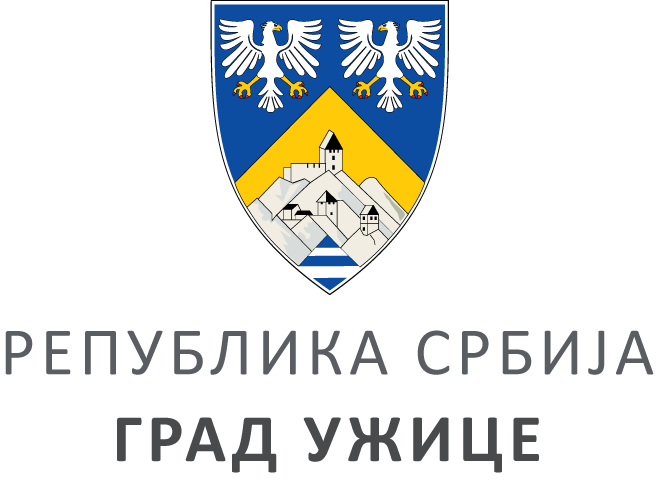 ГРАДСКА УПРАВА ЗА ИНФРАСТРУКТУРУ И РАЗВОЈГРАДСКА УПРАВА ЗА ИНФРАСТРУКТУРУ И РАЗВОЈГРАДСКА УПРАВА ЗА ИНФРАСТРУКТУРУ И РАЗВОЈГРАДСКА УПРАВА ЗА ИНФРАСТРУКТУРУ И РАЗВОЈVIII ББрој: 404-113/20ББрој: 404-113/20Датум:Датум:11.06.2020. године